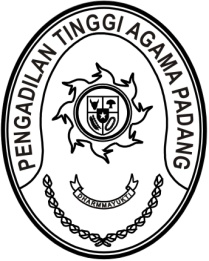 Nomor     	:	W3-A/2189/KP.06/8/2022	15 Agustus 2022 Lampiran	:	2 (dua) berkasPerihal	:	Pertimbangan Teknis		Penetapan Pensiun Pegawai Negeri Sipil		a.n. Rahmita, S.Ag. dkkKepada Yth.Kepala Biro KepegawaianMahkamah Agung RIAssalamu’alaikum, Wr. Wb.Berdasarkan surat Sekretaris Mahkamah Agung RI Nomor 678/SEK/KP.05.2/07/2018 tanggal 
20 Juli 2018 perihal Pemberitahuan, terlampir kami sampaikan Foto dan Pertimbangan Teknis Pensiun Pegawai Negeri Sipil dari lingkungan Pengadilan Tinggi Agama Padang, dengan harapan dapat diterbitkan Keputusan Pemberhentian dan Pemberitahuan Pensiun PNS atas nama sebagaimana terlampir.Demikian disampaikan, atas perkenannya diucapkan terima kasih.Wassalam,KetuaZein AhsanTembusan :Ketua Pengadilan Agama Padang Panjang.LAMPIRAN I SURAT KETUA PENGADILAN TINGGI AGAMA PADANGNOMOR : W3-A/2189/KP.06/8/2022TANGGAL : 15 AGUSTUS 2022DAFTAR NAMAPERTEK PENSIUN PEGAWAI NEGERI SIPILLINGKUNGAN PENGADILAN TINGGI AGAMA PADANGKetuaZein AhsanNONAMA/NIPJABATANUNIT KERJANOMOR/TANGGAL PERTEK1Rahmita, S.Ag.196101071987032001Panitera PenggantiPengadilan Tinggi Agama PadangPH-1300100002725 Juli 20222Isnaini196412111995032001Kepala Sub Bagian Kepegawaian, Organisasi dan Tata LaksanaPengadilan Agama Padang PanjangPH-1300100006625 Juli 2022